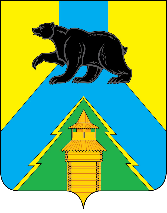 Российская ФедерацияИркутская областьУсть-Удинский районАДМИНИСТРАЦИЯПОСТАНОВЛЕНИЕ«24» мая 2022 г.  № 265п. Усть-УдаО внесении изменений в муниципальную программу РМО «Усть-Удинский район» «Защита прав потребителей в РМО «Усть-Удинский район» на 2022-2026 годыВ связи с привлечением Управления Федеральной службы по надзору в сфере защиты прав потребителей и благополучия человека по Иркутской области к муниципальной программе РМО «Усть-Удинский район» «Защита прав потребителей в РМО «Усть-Удинский район» на 2022-2026 годы,  руководствуясь Положением о порядке принятия решений о разработке муниципальных программ РМО «Усть-Удинский район», их формирования и реализации, утвержденного постановлением администрации Усть-Удинского района от 24.12.2019г. № 450, статьями 22, 45 Устава районного муниципального образования «Усть-Удинский район», администрация Усть-Удинского районаПОСТАНОВЛЯЕТ:Внести в муниципальную программу РМО «Усть-Удинский район» «Защита прав потребителей в РМО «Усть-Удинский район» на 2022-2026 годы (далее - муниципальная программа) следующие изменения:строку «Участники муниципальной программы» паспорта муниципальной программы изложить в следующей редакции: «Экономический отдел администрация РМО «Усть-Удинский район», юридический отдел администрации РМО «Усть-Удинский район, территориальный отдел Управления Федеральной службы по надзору в сфере защиты прав потребителей и благополучия человека по Иркутской области в Эхирит – Булагатском, Баяндаевском, Осинском, Боханском, Усть-Удинском, Качугском, Жигаловском и Ольхонском районах».2. Контроль над исполнением настоящего постановления возложить на первого заместителя мэра Усть-Удинского района (А.А. Менг). 	3. Управлению делами администрации Усть-Удинского района (О.С. Толмачева) опубликовать настоящее постановление в установленном порядке.И.о мэра Усть-Удинского района                                                                                 А.А.Менг